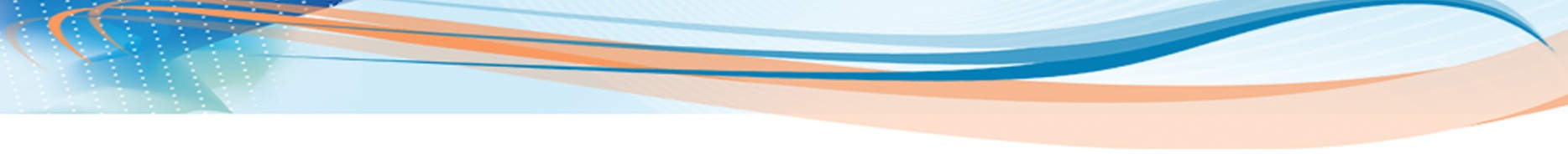 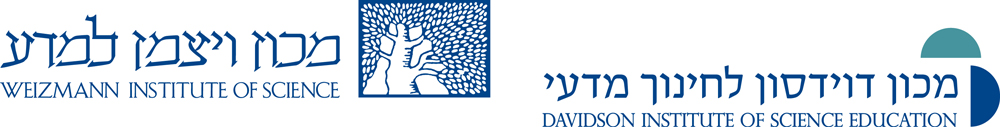 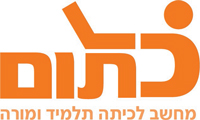 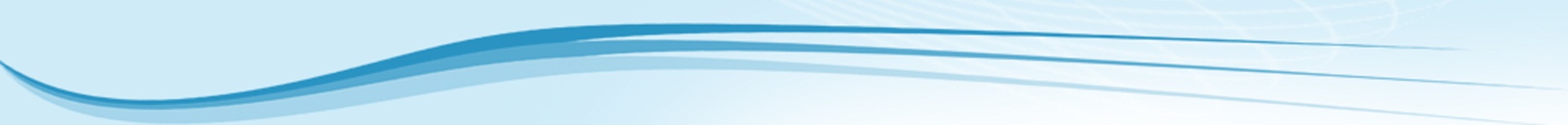 שיעור פתיחה לנושא פונקציית שורש באמצעות פונקציית הקו הישר והפרבולה
פעילות חקר זו (בשילוב תוכנת geogebra) מציעה חקירה איכותית והיכרות עם גרף פונקציית השורש, תוך כדי הצמחת ידע חדש בעזרת שימוש בידע קודם של הגרפים של פונקציית הקו הישר והפרבולה.פתחו את תוכנת ה GeoGebra ובצעו את השלבים הבאים:שורש של פונקציית קו ישר g(x) = רשמו בשורת הקלט בתחתית:  xהתוכנה תייצר את הפונקציה f(x) = x ותשרטט את הגרף שלהרשמו בשורת הקלט בתחתית (sqrt(f(x)התוכנה תייצר את הפונקציה g(x) =  ותשרטט את הגרף שלה 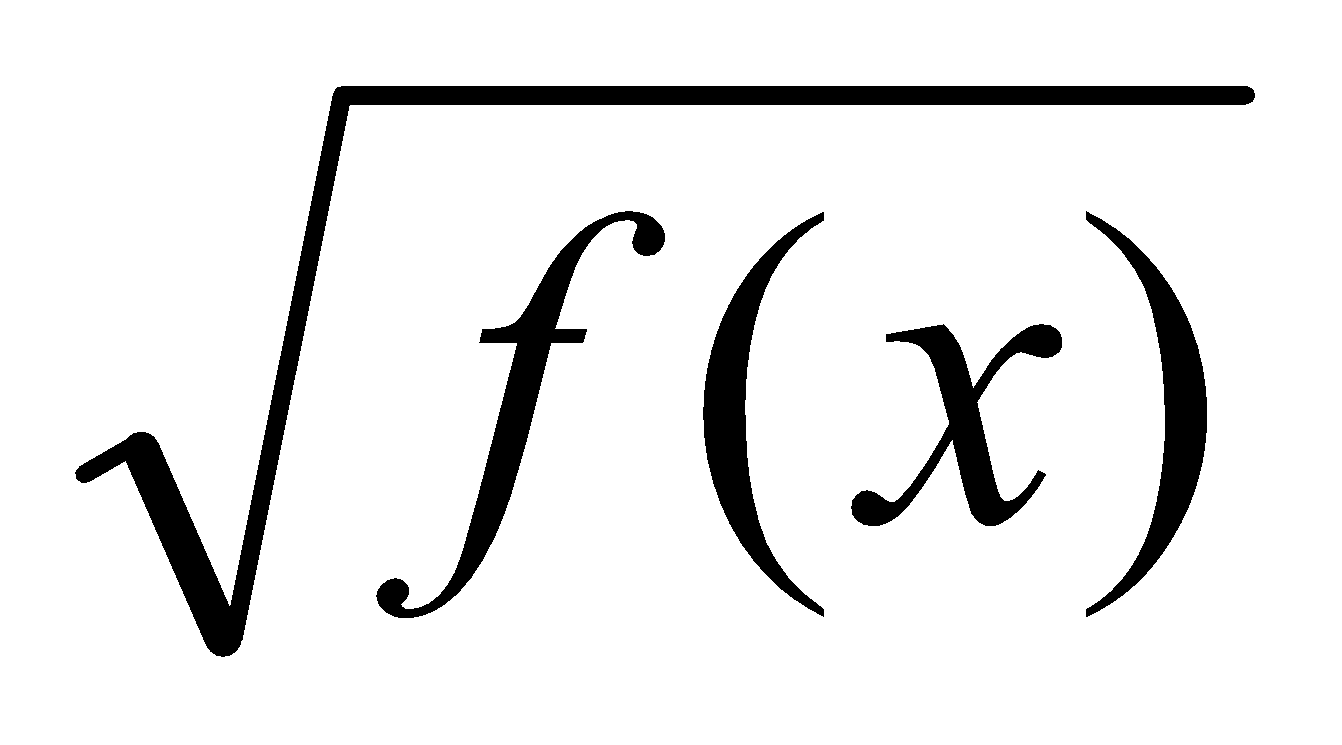 כעת שנו את f(x) בחלון התצוגה האלגברית לפונקציות הבאות 
(שימו לב כי g(x) משתנה אף היא בהתאם לשינוי ב (f(x):f(x) =x+2f(x) = x-1f(x) = 2xf(x) = 2x+4f(x) = -2x +1f(x)=-0.5x+3 חקרו דמיון ושוני בין הפונקציה לפונקציית השורש שלה. יש להתייחס לנושאים הבאים: תחומי עליה וירידהתחומי חיוביות ושליליותנקודות חיתוך עם הצירים תחום הגדרה צורת הגרףנקודות קיצון (בקצה התחום) סכמו את ממצאיכם בטבלה הבאה:
עבור אילו ערכי פונקציה מתקיים f(x) = g(x)?באיזה תחום f(x) גדול מ- g(x)?באיזה תחום f(x) קטן מ- g(x)? 
שורש של פונקציה ריבועית  g(x) = באופן דומה פתחו חלון חדש וחזרו על פעולת סרטוט הפונקציות הריבועיות הבאות ופונקציות השורש שלהן:f(x) = x2 – 7xf(x) = x2 – 4
f(x) = 5x2 – 4    f(x) = x2 +5x+6    f(x) = - x2 +2x+3f(x) = -x2-8x+2  f(x)= x2   f(x) = x2-6x+9f(x) = x2+10x+25f(x) = x2+5
חקרו דמיון ושוני בין הפונקציה לפונקציית השורש שלה. יש להתייחס לנושאים הבאים: תחומי עליה וירידה, תחומי חיוביות ושליליות, נקודות חיתוך עם הצירים ,תחום הגדרה , צורת הגרף ,נקודות קיצון (כולל נקודות קצה)  סכמו את ממצאיכם בטבלה הבאה:עבור אילו ערכי פונקציה מתקיים f(x) = g(x)?באילו תחומים f(x) גדול מ- g(x)?באילו תחומים f(x) קטן מ- g(x)? 
                          עבודה נעימה ! שם המדריכה: יפית אביטלשם הפעילות:שיעור פתיחה לנושא פונקציית שורש באמצעות פונקציית הקו הישר והפרבולה תחום תוכן, שכבת גיל:חטיבה עליונה, 4-5 יח"לשנת פיתוח:תשע"ו, 2016פונקציית הישר  f(x)פונקציית השורש  g(x)חיתוך עם הציריםתחום הגדרהתחומי חיוביותתחומי שליליותתחומי עליהתחומי ירידהנקודת קיצון בקצה תחום וסוגההפרבולה  f(x)פונקציית השורש  g(x)חיתוך עם הציריםתחום הגדרהתחומי חיוביותתחומי שליליותתחומי עליהתחומי ירידהנקודת קיצון פנימית וסוגהנקודת קיצון בקצה התחום וסוגה